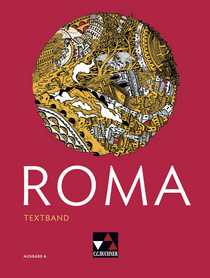 ROMAAusgabe ASynopse Kernlehrplan NRW1. Lernjahr: Lektion 1 – 9ISBN 978-3-661-40000-6 (Textband)ISBN 978-3-661-40001-3 (Begleitband)L LektionE Einstieg (vor jeweils 3 Lektionen)GE Grammatik entdecken / 1. Seite der LektionGÜ Grammatik üben / 2. Seite der LektionTV Text vorbereiten / 3. Seite der LektionT Lektionstext / 4. Seite der LektionTA Aufgaben zum Lektionstext („Text erschliessen“) / 4. Seite der LektionVI Vertiefen, Inhalt / 5. Seite der LektionVS Vertiefen, SpracheDIA Deutsch ist andersTDS Teste Dich selbst! / in jeder geraden Lektion, 6. Seite der LektionW Wiederholen / in jeder ungeraden Lektion ab Lektion 3, 6. Seite der LektionBegleitband BBMethode MWortschatz WGrammatik GElemente der gleichen Lektion, die hintereinanderstehen, werden voneinander getrennt durch Querstriche „—".Bearbeitungsstand: 06/20201. Bedienen und Anwenden1.1 Medienausstattung (Hardware)Medienausstattung (Hardware) kennen, auswählen und reflektiert anwenden; mit dieser verantwortungsvoll umgehenVorwortE zu L 1-3E zu L 4-6E zu L 7-9BB L 1 M 1BB L 4 M 11.2 Digitale WerkzeugeVerschiedene digitale Werkzeuge und deren Funktionsumfang kennen, auswählen sowie diese kreativ, reflektiert und zielgerichtet einsetzenBB L 1 M 41.3 DatenorganisationInformationen und Daten sicher speichern, wiederfinden und von verschiedenen Orten abrufen; Informationen und Daten zusammenfassen, organisieren und strukturiert aufbewahrenL 4 TDS 6L 6 TDS 8L 8 TV 3L 9 VI 21.4 Datenschutz und InformationssicherheitVerantwortungsvoll mit persönlichen und fremden Daten umgehen, Datenschutz, Privatsphäre und Informationssicherheit beachten-2. Informieren und Recherchieren2.1 InformationsrechercheInformationsrecherchen zielgerichtet durchführen und dabei Suchstrategien anwenden...L 3 TA 3 – VI 12.2 InformationsauswertungThemenrelevante Informationen und Daten aus Medienangeboten filtern, strukturieren, umwandeln und aufbereiten...L 3 VI 2L 7 VI2.3 InformationsbewertungInformationen, Daten und ihre Quellen sowie dahinterliegende Strategien und Absichten erkennen und kritisch bewertenL 5 W 32.4 InformationskritikUnangemessene und gefährdende Medieninhalte erkennen und hinsichtlich rechtlicher Grundlagen sowie gesellschaftlicher Normen und Werte einschätzen; Jugend- und Verbraucherschutz kennen und Hilfs- und Unterstützungsstrukturen nutzen-3. Kommunizieren und Kooperieren3.1 Kommunikations- und KooperationsprozesseKommunikations- und Kooperationsprozesse mit digitalen Werkzeugen zielgerichtet gestalten sowie mediale Produkte und Informationen teilenL 2 VI (PA)L 3 TA 2 (GA)L 5 TA 3 (PA)-4 (GA)L 7 TA 1 (GA)L 8 TA 2 (PA)-3 (GA)L 9 W 2 (PA)3.2 Kommunikations- und KooperationsregelnRegeln für digitale Kommunikation und Kooperation kennen, formulieren und einhalten-3.3 Kommunikation und Kooperation in der GesellschaftKommunikations- und Kooperationsprozesse im Sinne einer aktiven Teilhabe an der Gesellschaft gestalten und reflektieren; ethische Grundsätze sowie kulturell-gesellschaftliche Normen beachtenL 1 VIL 2 VIL 3 TA 2 – VI 2L 5 TA 3-4 – VI 2L 8 TA 2-3 – VI 1L 9 TA 3 – W 23.4 Cybergewalt und -kriminalitätPersönliche, gesellschaftliche und wirtschaftliche Risiken und Auswirkungen von Cybergewalt und -kriminalität erkennen sowie Ansprechpartner und Reaktionsmöglichkeiten kennen und nutzen-4. Produzieren und Präsentieren4.1 Medienproduktion und -präsentationMedienprodukte adressatengerecht planen, gestalten und präsentieren; Möglichkeiten des Veröffentlichens und Teilens kennen und nutzenL 5 TA 3 (PA)-4 (GA)L 9 VI 24.2 GestaltungsmittelGestaltungsmittel von Medienprodukten kennen, reflektiert anwenden sowie hinsichtlich ihrer Qualität, Wirkung und Aussageabsicht beurteilenL 1 TA 2L 4 TA 5L 5 TA 1 – W 3L 6 VI 1-2L 8 VI mit 2L 9 TA 2 – VI 24.3 QuellendokumentationStandards der Quellenangaben beim Produzieren und Präsentieren von eigenen und fremden Inhalten kennen und anwendenL 8 TA 24.4 Rechtliche GrundlagenRechtliche Grundlagen des Persönlichkeits- (u. a. des Bildrechts), Urheber- und Nutzungsrechts (u. a. Lizenzen) überprüfen, bewerten und beachten-5. Analysieren und Reflektieren5.1 MedienanalyseDie Vielfalt der Medien, ihre Entwicklung und Bedeutungen kennen, analysieren und reflektierenL 4 TA 5L 5 TA 1L 6 VI 1-2L 8 VI mit 2L 9 TA 2 – VI 25.2 MeinungsbildungDie interessengeleitete Setzung und Verbreitung von Themen in Medien erkennen sowie in Bezug auf die Meinungsbildung beurteilenL 5 W 3L 9 VI 15.3 IdentitätsbildungChancen und Herausforderungen von Medien für die Realitätswahrnehmung erkennen und analysieren sowie für die eigene Identitätsbildung nutzenL 1 VIL 3 VI 2L 6 TA 4L 8 VI 15.4 Selbstregulierte MediennutzungMedien und ihre Wirkungen beschreiben, kritisch reflektieren und  deren Nutzung selbstverantwortlich regulieren; andere bei ihrer Mediennutzung unterstützen-6. Problemlösen und Modellieren6.1 Prinzipien der digitalen WeltGrundlegende Prinzipien und Funktionsweisen der digitalen Welt identifizieren, kennen, verstehen und bewusst nutzen-6.2 Algorithmen erkennenAlgorithmische Muster und Strukturen in verschiedenen Kontexten erkennen, nachvollziehen und reflektierenL 3 TA 1BB L 3 M1 und M2L 4 TA 2L 5 W1BB L 5 ML 7 TA 1 (GA)L 8 TA 1L 9 TA 1 – W 1BB L 9 M6.3 Modellieren und ProgrammierenProbleme formalisiert beschreiben, Problemlösestrategien entwickeln und dazu eine strukturierte, algorithmische Sequenz planen, diese auch durch Programmieren umsetzen und die gefundene Lösungsstrategie beurteilen-6.4 Bedeutung von AlgorithmenEinflüsse von Algorithmen und Auswirkung der Automatisierung von Prozessen in der digitalen Welt beschreiben und reflektieren-